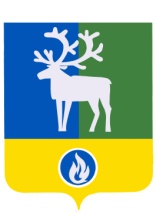 СЕЛЬСКОЕ ПОСЕЛЕНИЕ ВЕРХНЕКАЗЫМСКИЙБЕЛОЯРСКИЙ РАЙОНХАНТЫ-МАНСИЙСКИЙ АВТОНОМНЫЙ ОКРУГ – ЮГРА АДМИНИСТРАЦИЯ СЕЛЬСКОГО ПОСЕЛЕНИЯ ПОСТАНОВЛЕНИЕот 01 августа 2016 года                                                                                                         № 107Об отмене особого противопожарного режима на территории сельского поселения ВерхнеказымскийВ связи с изменением погодных условий, выпадением осадков в виде дождя и понижением температурного режима, что привело к нормализации обстановки на территории сельского поселения Верхнеказымский   п о с т а н о в л я ю:1. Отменить с 09.00 30 июля 2016 года особый противопожарный режим на территории сельского поселения Верхнеказымский.2. Признать утратившим силу постановление администрации сельского поселения Верхнеказымский от 22 июля 2016 года № 98 «О введении особого противопожарного режима на территории сельского поселения Верхнеказымский».3. Опубликовать настоящее постановление в газете «Белоярские вести».4. Настоящее постановление вступает в силу после его официального опубликования.5. Контроль за выполнением постановления возложить на заместителя главы муниципального образования, заведующего сектором муниципального хозяйства администрации сельского поселения Верхнеказымский В.В.Синцова.Глава сельского поселения                                                                                    Г.Н.Бандысик